ΠΡΕΣΒΕΙΑ ΜΟΣΧΑΣΓΡΑΦΕΙΟ ΟΙΚΟΝΟΜΙΚΩΝ & ΕΜΠΟΡΙΚΩΝ ΥΠΟΘΕΣΕΩΝLeontievsky Pereulok 4, 125009 Moscow, RussiaTel: +7 495 539 2970  /  Fax: +7 495 539 2974  /  Email: ecocom-moscow@mfa.gr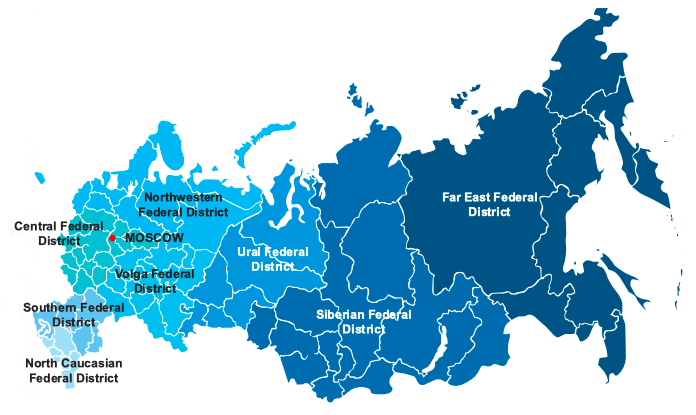 ΕΝΗΜΕΡΩΤΙΚΟ  ΔΕΛΤΙΟ  ΟΙΚΟΝΟΜΙΚΩΝ  ΕΙΔΗΣΕΩΝΡΩΣΙΚΗ ΟΜΟΣΠΟΝΔΙΑΙΟΥΛΙΟΣ-ΑΥΓΟΥΣΤΟΣ 2019ΜΑΚΡΟΟΙΚΟΝΟΜΙΚΕΣ ΕΙΔΗΣΕΙΣΒασικά Μεγέθη:Θέματα Κυρώσεων: Επιβλήθηκε αρχές Αυγούστου δεύτερος γύρος αμερικανικών κυρώσεων κατά Ρωσίας (72ος κύκλος κυρώσεων σε βάθος οκταετίας). Ρώσος α’ Αναπληρωτής Π/Θ και Υπουργός Οικονομικών Αντόν Σιλουάνοφ υπεραμύνθηκε αντοχών εγχώριου χρηματοπιστωτικού συστήματος καθώς και ικανότητας χώρας να ανταποκριθεί χωρίς δυσκολία σε δανειακές της υποχρεώσεις. Ισχυρό εργαλείο οικονομικής πολιτικής θεωρείται η επίτευξη τριπλού πλεονάσματος: εξωτερικού εμπορίου προϊόντων (+194,4δις.), ομοσπονδιακού προϋπολογισμού ($43,1δις.) και ισοζυγίου τρεχουσών συναλλαγών (+113,5δις.). Όσον αφορά στις επιπτώσεις στο χρηματοπιστωτικό τομέα (πρωτογενής αγορά κρατικών και εταιρικών ομολόγων), έχει ενισχυθεί σημαντικά η αγορά σε εγχώριο νόμισμα. Ρωσικό δημόσιο χρέος διακρατείται ως επί το πλείστον σε τίτλους εκδοθέντες σε ρούβλια (78%) έναντι σε ξένα νομίσματα (22%). Παρά τις συνεχιζόμενες κυρώσεις, οι εμπορικές συναλλαγές μεταξύ ΗΠΑ και Ρωσίας αυξήθηκαν κατά 14%, το πρώτο εξάμηνο του 2019, στα $13,8 δις. Παράλληλα, αμερικανοί επιχειρηματίες επενδύουν συστηματικά στην Άπω Ανατολή (μεταξύ των επενδύσεων και η ανάπτυξη των κοιτασμάτων φυσικού αερίου της Σαχαλίνης) όπως επίσης την επισκέπτονται αμερικανοί τουρίστες. Η Ρωσία επίσης ενδιαφέρεται για την αναβάθμιση των πτήσεων (από εποχιακές σε τακτικές) μεταξύ των παραμεθόριων περιοχών της και της Αλάσκας.Μείωση Διατραπεζικού Επιτοκίου: Για δεύτερη φορά, εντός του 2019, η Κεντρική Τράπεζα της Ρωσίας προέβη σε μείωση του βασικού επιτοκίου για λόγους εμφάνισης αντιπληθωριστικών τάσεων στην οικονομία από τις σταδιακά μειούμενες τιμές των τροφίμων και τη μείωση της εγχώριας ζήτησης. Στόχος είναι ο πληθωρισμός να προσγειωθεί στο 4%, από το 4,6% που είναι σήμερα ως συνέπεια της αύξησης του ΦΠΑ από το 18% στο 20% (στις αρχές του έτους) και της πρόσφατης ενίσχυσης της συναλλαγματικής ισοτιμίας του εθνικού νομίσματος. Πρόκληση παραμένει η αξιοποίηση κονδυλίων του Εθνικού Ταμείου Πλούτου (όταν τα αποθέματα υπερβούν το 7% του ΑΕΠ) για τις ανάγκες επενδύσεων σε υποδομές, σύμφωνα με το Προεδρικό Διάταγμα του Μαϊου 2018.    Αύξηση ΑΕΠ: Σύμφωνα με τη Rosstat, το  ΑΕΠ κατέγραψε αύξηση 0,9% στο β’ τρίμηνο του 2019 και 0,7% στο α’ εξάμηνο του 2019. Η έστω αναιμική αυτή αύξηση υποστηρίχτηκε από τους κλάδους των ορυχείων και της μεταποίησης.Δείκτης Πιστοληπτικής Ικανότητας: Ο οίκος Fitch αναβάθμισε το αξιόχρεο της ρωσικής οικονομίας από ΒΒΒ- σε ΒΒΒ επιβεβαιώνοντας τη σταθερή προοπτική της οικονομίας. Ο οίκος απέδωσε την απόφασή του στην υιοθετούμενη οικονομική πολιτική η οποία παρουσιάζει πλεονάσματα και μειώνει την εξάρτησή της από τη μεταβλητότητα των τιμών των υδρογονανθράκων. Επιπρόσθετα, ο οίκος θεωρεί ότι η μελλοντική αξιοποίηση του Ταμείου Εθνικού Πλούτου δεν εγκυμονεί δημοσιονομικό εκτροχιασμό.Τιμάριθμος: Η Rosstat ανακοίνωσε μια απότομη άνοδο τιμών για ορισμένα είδη τροφίμων, κατά το πρώτο εξάμηνο, η οποία κυμάνθηκε μεταξύ +7,7% και +17,6%. Σε βάθος πενταετίας, οι τιμές των τροφίμων έχουν αυξηθεί κατά 50%. Η άνοδος αυτή αποδίδεται στη δομή της αγοράς τροφίμων, με τις ρωσικές αντικυρώσεις, οι οποίες έχουν παραταθεί μέχρι τις 31.12.2020, να έχουν διαδραματίσει σοβαρό ρόλο στην απορύθμιση της αγοράς (περιορισμός εισαγωγών τροφίμων, σταδιακή κάλυψη της αγοράς από την εγχώρια παραγωγή). Σε ποσοστιαίους όρους, την περίοδο 2013-2017, η μέση δαπάνη για τρόφιμα σε σχέση με το μηνιαίο εισόδημα αυξήθηκε από το 48,2% στο 53,3% για τα χαμηλά εισοδηματικά στρώματα και από 22,1% σε 24,2% για τα υψηλά, σύμφωνα με έρευνα της RANEPA.Κάλυψη των Διατροφικών Αναγκών της Αγοράς: Σύμφωνα με τον πρόεδρο της Εθνικής Ένωσης Οπωροκηπευτικών Προϊόντων,  Anatoly Kutsenko, σταδιακά επικρατούν συνθήκες αυτάρκειας στην κάλυψη των διατροφικών αναγκών των πολιτών, με την κυβέρνηση να χρηματοδοτεί όλες τις απαραίτητες υποδομές (θερμοκήπια, μηχανολογικό εξοπλισμό) για την εξασφάλιση της απαραίτητης αγροτικής παραγωγής μέσω του προγράμματος “Development of the agro-industrial complex”, του οποίου οι πόροι για το 2019 προσέγγισαν τα 310 δις. ρούβλια ($5 δισ.).Αποδολαριοποίηση Εμπορικών Συναλλαγών Ρωσίας-Κίνας: Υπεγράφη Διακρατική Συμφωνία μεταξύ των δύο χωρών του ομίλου G20, που αφορά τη δυνατότητα τιμολογήσεων των εμπορικών τους συναλλαγών στο εθνικό τους νόμισμα (ρούβλι ή ρεμνιμπί). Αρμόδιες εμπορικές τράπεζες εκκαθάρισης ορίστηκαν η ρωσική VTB και η Merchant Bank of China. Σκοπός της Συμφωνίας, σύμφωνα με τη ρωσική πλευρά, είναι η αύξηση των διμερών τους συναλλαγών (το 2018 υπερέβησαν τα $120 δισ.) και η επίτευξη οικονομικής ασφάλειας. Αναμένεται η επίλυση θεμάτων διασύνδεσης των εθνικών συστημάτων διατραπεζικών συναλλαγών αλλά και δημιουργίας των κατάλληλων χρηματοδοτικών εργαλείων, εκ μέρους των δύο κεντρικών τραπεζών, που θα αφορούν τον περιορισμό των κινδύνων που θα προέρχονται από σημαντικές συναλλαγματικές διακυμάνσεις μεταξύ των δύο νομισμάτων. Απώτερος στόχος του εγχειρήματος, για τη ρωσική πλευρά, είναι η μείωση των συναλλαγών σε δολάρια ΗΠΑ και η ταυτόχρονη αύξηση στα νομίσματα των δύο συμβαλλόμενων κρατών. Για την κινεζική πλευρά, δεν υφίσταται ο ίδιος ζήλος λόγω της επιδίωξής της να αυξήσει τα συναλλαγματικά της αποθέματα σε δολάρια. Αξιοσημείωτη πάντως είναι η κινεζική συμμετοχή σε ρωσικές επιχειρήσεις (υπολογίζονται σε 5.000), στοιχείο που θα απελευθερώσει τις συναλλαγές τους με τις μητρικές εταιρείες στη ΛΔ Κίνας. Στο ανωτέρω πλαίσιο, η Κεντρική Τράπεζα της Ρωσίας ήδη είχε προβεί, από το 2018, στη μείωση των συναλλαγματικών της διαθεσίμων σε δολάρια ΗΠΑ, από 46% σε 23%, ενισχύοντας παράλληλα το ρόλο του ευρώ, από 22% σε 32% και του ρεμνιμπί, από 3% σε 14%. Σε επίπεδο όμως εμπορικών συναλλαγών, η εξάρτηση από το δολάριο στη διενέργεια εξαγωγών μειώθηκε από 80% σε 67%, ενώ ενισχύθηκε αυτή του ευρώ, από 9% σε 17%. Το αντίθετο συνέβη στη διενέργεια των ρωσικών εισαγωγών όπου το δολάριο διακράτησε το ρόλο του στο 36%, το ευρώ στο 30% και το ρούβλι στο 28%. Σύμφωνα με μελέτη της 5ης συστημικής τράπεζας, γεγονός είναι ότι η αποδολαριοποίηση, ως στρατηγικός στόχος της ρωσικής κυβέρνησης, δεν είναι άμεσα υλοποιήσιμη στις εμπορικές συναλλαγές σε αντιπαράθεση με το δημόσιο τομέα, λόγω του μεγάλου ποσοστού που καταλαμβάνουν οι συναλλαγές υδρογονανθράκων στο διεθνές εμπόριο της χώρας (το πρώτο τρίμηνο 2019, ανήλθαν στο 60% των εξαγωγών) αλλά και ένεκα του ότι υποκατάσταση του δολαρίου δεν σημαίνει αυτομάτως και εκτίναξη της συμμετοχής του ρουβλίου στις διεθνείς συναλλαγές.Ρωσικές πόλεις με τις μεγαλύτερες μισθολογικές αυξήσεις: Ο μέσος μισθός στη Ρωσική Ομοσπονδία, κατά το δεύτερο τρίμηνο του έτους ανήλθε στα 37.000 ρούβλια (+6% από το αντίστοιχο διάστημα 2018). Οι μεγαλύτερες μισθολογικές αυξήσεις καταγράφηκαν στις πόλεις Βαρνουάλη (+11,6%), Μόσχα (10,9%) και Τιουμέν (10,2%). Όσον αφορά το μέσο ύψος των μισθολογικών απολαβών, σε ρούβλια, αυτές ανέρχονται κατά φθίνουσα σειρά ως εξής: Μόσχα (57.900), Αγ.Πετρούπολη (47.400), Αικατερινούπολη (39.300), Νοβοσιμπίρσκ (37.400), Βαρνουάλη (29.900), Βόλγογκραντ (29.300). Οι κλάδοι που προσφέρουν τις υψηλότερες απολαβές είναι ο ιατρικός, τεχνολογίας πληροφορικής και κατασκευών, ενώ η υψηλότερη ζήτηση επαγγελμάτων καταγράφεται σε όλο το φάσμα της αυτοκινητοβιομηχανίας. Παγκοσμίως, σύμφωνα με έρευνα της Deutsche Bank, η Μόσχα κατατάσσεται στην 39η θέση από πλευράς μέσων μισθολογικών απολαβών. Επίσης, σύμφωνα με έρευνα της εφημερίδας Vedomosti, μόλις το 19% των νέων επιστημόνων επιθυμούν να αναζητήσουν καριέρα στο ρωσικό δημόσιο (το ήμισυ προ τριετίας), το 41% εξ’ αυτών προτιμούν να αναζητήσουν εργασία σε ιδιωτική εταιρεία (ει δυνατόν πολυεθνική ώστε να τους δοθεί η δυνατότητα να εργαστούν στο εξωτερικό) και το 14% αναζητούν την τύχη τους στο χώρο του επιχειρείν. Υπερχρέωση ρωσικών νοικοκυριών: Η ρωσική οικονομία φαίνεται να πάλλεται μεταξύ της υπερβάλλουσας δανειοδότησης (ιδίως των νοικοκυριών) η οποία οδηγεί την οικονομία σε υπερθέρμανση και της αναγκαιότητας μείωσής της, η οποία όμως μπορεί να επιφέρει επιβράδυνση. Τόσο ο Πρόεδρος V.Putin, όσο και κορυφαίοι Υπουργοί της Κυβέρνησης (Οικονομικών A.Sulyanov και Οικονομικής Ανάπτυξης M.Oreshkin) ασπάζονται την άποψη ότι η υψηλή δανειοδότηση για καταναλωτικούς σκοπούς θεωρείται από τους κύριους λόγους μείωσης του διαθεσίμου εισοδήματος (το πρώτο τρίμηνο 2019, κατέγραψε πτώση -2,3%). Από την άλλη πλευρά, η κεντρική τραπεζίτης, Elvira Nabiullina, διαφωνεί με την ανωτέρω άποψη, ισχυριζόμενη ότι σημαντική μείωση των δανειοδοτήσεων θα οδηγήσει με μαθηματική ακρίβεια σε μηδενική ανάπτυξη και για το λόγο αυτό προγραμματίζονται ρυθμιστικές διατάξεις ήπιας προσαρμογής σε κατώτερα επίπεδα (μαζί της τάσσεται και η Ένωση Εμπορικών Τραπεζών). Το 2018, οι ρώσοι καταναλωτές δανειοδοτήθηκαν 12,5 τρισ. ρούβλια ($200δισ.) ενώ τα χρέη τους προσέγγισαν τα 15 τρισ. ρούβλια ($240δισ.). Η αυξητική αυτή τάση συνεχίστηκε και το 2019 (+8,1% το πεντάμηνο). Συνολικά, το χρέος για αγορές λιανικής ανέρχεται στο 14% του ΑΕΠ. Στον κλάδο των κατασκευών, σύμφωνα με τα στοιχεία της Κεντρικής Τράπεζας, στο εξάμηνο Οκτωβρίου 2018 - Απριλίου 2019, τα δάνεια για αγορά κατοικίας αυξήθηκαν κατά 24,7%, στοιχείο που οδήγησε σε αυξητικές τάσεις στις τιμές κατοικιών (+8,7%). Γενικότερος φόβος είναι ότι η υπερβάλλουσα δανειοδότηση θα οδηγήσει την οικονομία σε επιβραδυντικό κύκλο για το λόγο ότι μεγάλο μέρος του εισοδήματος θα οδηγείται στην αποπληρωμή των χρεών. Σημειώνεται ότι στην πενταετία 2014-2019, αυξήθηκαν οι απαιτήσεις του μέσου νοικοκυριού σε μισθολογικές απολαβές για να καλύψει τις δανειακές του ανάγκες, από 7 σε 11.Αξιοποίηση Ταμείου Εθνικού Πλούτου: Υπολογίζεται ότι οι χρηματοοικονομικοί πόροι του Ταμείου θα υπερβούν το κατώφλι του 7% του ΑΕΠ, στις αρχές του 2020, ενώ στο τέλος του ιδίου έτους, αναμένεται να προσεγγίσει το 9% του ΑΕΠ, επιτρέποντας στην κυβέρνηση να δαπανήσει περί τα 2 τρις. ρούβλια ($30δις.). Ως στόχοι αξιοποίησης λογίζονται: α) η βελτίωση του περιβάλλοντος σε 100 πόλεις (ο Πρόεδρος της Vnesheconombank, Igor Shuvalov, εισηγήθηκε στον Π/Θ Medvedev τη βελτίωση των υποδομών σε περίπου 100 αστικά συγκροτήματα), β) η παροχή δανείων ενίσχυσης της εξωστρέφειας των μικρο-μεσαίων επιχειρήσεων, γ) οι επενδύσεις σε κύρια έργα υποδομών ανά την επικράτεια. Αποτέλεσμα αυτής της πιστωτικής γραμμής αναμένεται να είναι η κατά 10% άνοδος της συναλλαγματικής ισοτιμίας του εγχώριου νομίσματος και κατά μία ποσοστιαία μονάδα του ΑΕΠ.Δημόσιες Προμήθειες: Σύμφωνα με δημοσίευμα της Vedomosti, Το α’ εξάμηνο του έτους, οι δημόσιες προμήθειες (ομοσπονδιακής κυβέρνησης, περιφερειών, δήμων) ανήλθαν στο ύψος των 3,1 τρισ. ρουβλίων ($46 δισ.) σύμφωνα με αναλυτική έκδοση του Υπ.Οικονομικών.  Αξιοσημείωτη είναι όμως η διαφορά που αποτυπώνεται στη μέτρηση του δείκτη ανταγωνιστικότητας του κλάδου (σύμφωνα με το Υπ.Οικονομικών, το ποσοστό των συμβολαίων που ανατέθηκε σε μοναδικούς πλειοδότες - εγχώριους προμηθευτές, κατά το πρώτο εξάμηνο του έτους, δεν υπερέβη το 9,3% ενώ σύμφωνα με παράγοντες της αγοράς -ηλεκτρονική πλατφόρμα RTS/Russian Tender Service- το ποσοστό αυτό ανήλθε στο 27,3%). Ο επικεφαλής του Κέντρου Διενέργειας Δημόσιων Συμβάσεων, A.Stroganov, αμφισβητεί το γεγονός ότι το εν λόγω ποσοστό είναι μονοψήφιο αποδίδοντας την απόκλιση στη μεθοδολογία καταγραφής (επί παραδείγματι το Υπ.Οικονομικών δεν συνυπολογίζει συμβόλαια που έχουν λάβει χώρα μόνον κατ΄ ανάθεση). Από πλευράς τομέων των δημοσίων συμβάσεων, τη μερίδα του λέοντος καταλαμβάνουν οι μεταφορές (27%), ακολουθούμενες από εκείνες για την ανάπτυξη του συστήματος υγείας (20%) και της εκπαίδευσης (10%). Από πλευράς φορέα ανάθεσης δημοσίων συμβάσεων, οι περιφέρειες καταλαμβάνουν το 53%, η ομοσπονδιακή κυβέρνηση το 27% και οι δήμοι το 20%.ΚΛΑΔΙΚΕΣ ΕΙΔΗΣΕΙΣΠ ρ ω τ ο γ ε ν ή ς  Τ ο μ έ α ςΕμφιαλωμένο Κρασί: Στο πλαίσιο στήριξης της εγχώριας παραγωγής, στα νότια εδάφη της χώρας, η ρωσική Κυβέρνηση εξέδωσε την, από 25.05.2019, Απόφαση αρ.660 περί σημαντικών περιορισμών των εισαγόμενων εμφιαλωμένων κρασιών στις κρατικές προμήθειες (κεντρικής κυβέρνησης και τοπικής αυτοδιοίκησης). Η εν λόγω διάταξη δεν επηρεάζει πάντως σημαντικά τις συναλλαγές της αγοράς. Προϊόντα ιδιωτικής ετικέτας: Σύμφωνα με τη Nielsen Marketing Research, οι πωλήσεις τροφίμων και ποτών ιδιωτικής ετικέτας κατέγραψε αύξηση της τάξης του 20%, για το 12μηνο μέχρι τον Ιούνιο 2019. Κύρια αιτία θεωρείται η τιμολογιακή πολιτική η οποία αναρτά τα εν λόγω προϊόντα με φθηνότερες τιμές έναντι των επωνύμων (η διαφορά υπερβαίνει το 30%).Πυρκαγιές Σιβηρίας: Η συνολική έκταση η οποία υπέστη ζημιές υπερέβη τα 5,4 εκ. εκτάρια και οι ευάλωτες περιοχές ζήτησαν από την Κυβέρνηση την κατάσβεση των πυρκαγιών και την αποκατάσταση των ζημιών, που μόνον για την περιοχή του Irkutsk θα προσεγγίσει τα 500 δις. ρούβλια ($7,5δις.). Σημειώνεται ότι οι προϋπολογισμοί των επηρεαζόμενων περιφερειών Buryatia, Irkutsk και Krasnoyark είναι ήδη ελλειμματικοί.Εξαγωγές Σίτου: Το δικαίωμα εξαγωγών προς τη Σαουδική Αραβία απέκτησε η Ρωσία, σύμφωνα με τη Rosselkhoznadzor, με τον όγκο να δύναται να υπερβεί τους 3 εκ. τόνους ετησίως.Τ ρ ι τ ο γ ε ν ή ς  Τ ο μ έ α ςΕπικοινωνιακή Διέξοδος για Ακρόαση των Διαμαρτυριών Επιχειρηματιών: Η Επιτροπή Δεοντολογίας διαθέτει εφεξής ειδικό επικοινωνιακό κανάλι για την υποδοχή τυχόν διαμαρτυριών επιχειρηματιών υπό το βάρος νομικών γραφείων που εκτελούν αναγκαστικές εντολές για λογαριασμό μεγάλων πελατών της αγοράς.Αύξηση της ρευστότητας των εμπορικών τραπεζών σε ξένο νόμισμα: Το σύνολο της ρευστότητας των τραπεζών σε ξένο νόμισμα προσέγγισε τα $19 δις. Η περαιτέρω αύξηση της συναλλαγματικής ρευστότητας ερμηνεύεται ως αναμονή διολίσθησης του ρουβλίου Δημόσιες προμήθειες στον τομέα πληροφορικής: Ο Υπουργός Ψηφιακής Ανάπτυξης και Επικοινωνιών, Noskov, εμμένει στην προτεραιότητα σε εγχώριες εταιρείες ανάπτυξης λογισμικού, σε αντίθεση με τις εξαγγελίες του Αναπληρωτή Π/Θ, Kozak, περί εξορθολογισμού του συστήματος δημόσιων προμηθειών σε όλους τους κλάδους της οικονομίας.Ανάπτυξη ασύρματου τηλεπικοινωνιακού δικτύου 5ης γενεάς: Το Υπ. Επικοινωνιών ένα αναθεωρημένο μοντέλο ανάπτυξης του δικτύου στην Ομάδα Εργασίας «Ψηφιακή Οικονομία», η οποία στελεχώνεται από εκπροσώπους της κυβέρνησης και του βιομηχανικού κλάδου. Η κατά προτεραιότητα υψηλή συχνότητα του δικτύου κυμαίνεται στα 3,4 - 3,8 GHz, σύμφωνα με τα διεθνή πρότυπα, έναντι του εύρους 4,4 - 4,9 GHz. Σημαντικό ρόλο προστιθέμενης αξίας αναμένεται να διαδραματίσει η εγχώρια βιομηχανία τηλεπικοινωνιακού εξοπλισμού, όπως και η κυβέρνηση. ΠΕΡΙΦΕΡΕΙΑΚΗ ΣΥΝΕΡΓΑΣΙΑΣυνεργασία με Γερμανία: Σύμφωνα με έρευνα του Γερμανο-Ρωσικού Επιμελητηρίου, το 39% των γερμανικών επιχειρήσεων που ήδη δραστηριοποιούνται στη Ρωσία (συνολικά ανέρχονται σε 4.461) ενδιαφέρεται να επανεπενδύσει στο άμεσο μέλλον διότι θεωρεί ότι η ρωσική αγορά προσφέρει το κατάλληλο θεσμικό και οικονομικό περιβάλλον για την επιτυχή ανάπτυξη των εργασιών τους και αυτό επιβεβαιώνεται από το θετικό πρόσημο του επενδυτικού ισοζυγίου των εδώ γερμανικών επιχειρήσεων (+$3,2δισ.), το μεγαλύτερο της δεκαετίας. Επιπρόσθετα, το 75% των επιχειρήσεων αυτών αναζητούν περισσότερη πολυμερή οικονομική συνεργασία μεταξύ της Ευρωπαϊκής Ένωσης και της Ευρασιατικής Οικονομικής Ένωσης (την απαρτίζουν οι χώρες Ρωσία, Λευκορωσία, Καζακστάν, Αρμενία και Κιργιζία) σε ζητήματα τεχνικών προδιαγραφών, πιστοποιήσεων, τελωνειακών διασαφήσεων και διευκολύνσεων θεωρήσεων εισόδου.Οικονομικό Φόρουμ Κασπίας Θάλασσας: Το πρώτο κατά σειρά φόρουμ έλαβε χώρα στο Τουρκμενιστάν, με τη συμμετοχή των χωρών Αζερμπαϊτζάν, Ιράν, Καζακστάν και Ρωσίας. Κύριο θέμα συνομιλιών ήταν οι μεταφορικοί άξονες. Και οι πέντε χώρες επέδειξαν ενδιαφέρον για στρατηγικές συνεργασίες σε επιχειρηματικά σχέδια μεταφορών και διαχείρισης εφοδιαστικής αλυσίδας μεταξύ των παρόχθιων λιμένων.Ευρασιατική Οικονομική Ένωση: Ο Π/Θ Medvedev συμμετείχε σε Συνάντηση του Συμβουλίου στο Bishkek της Κιργιζίας. Διαπιστώθηκε σημαντική πρόοδος στο βαθμό οικονομικής ολοκλήρωσης, με τα 37 εκ των 55 εμποδίων διοικητικής και οικονομικής μορφής να έχουν εξαλειφθεί κατά την παρελθούσα διετία. Απομένουν 17 εκ των οποίων τα πλέον σημαντικά θεωρούνται η ποιότητα των προϊόντων, η κοινή χρηματαγορά και η ανάπτυξη καινοτομιών και προϊόντων και υπηρεσιών υψηλής τεχνολογίας.ΚΥΡΙΕΣ ΔΙΕΘΝΕΙΣ ΕΚΘΕΣΕΙΣ ΠΕΡΙΟΔΟΥ 2019-20ΚΥΡΙΕΣ ΔΙΕΘΝΕΙΣ ΕΚΘΕΣΕΙΣ ΠΕΡΙΟΔΟΥ 2019-20ΚΥΡΙΕΣ ΔΙΕΘΝΕΙΣ ΕΚΘΕΣΕΙΣ ΠΕΡΙΟΔΟΥ 2019-20ΚΥΡΙΕΣ ΔΙΕΘΝΕΙΣ ΕΚΘΕΣΕΙΣ ΠΕΡΙΟΔΟΥ 2019-20Διεθνής ΈκθεσηΚλάδοςΠερίοδος ΔιεξαγωγήςΙστότοποςCPM - COLLECTION PREMIERE MOSCOW. SPRINGΈνδυση03-06.09.2019http://cpm-moscow.comWorld Food MoscowΤρόφιμα - Ποτά24-27.09.2019www.world-food.ruInternational Fair Leather - Footwear - Fur - TechnologyΥφάσματα, Ένδυση, Υπόδηση, Δέρμα19-22.09.2019www.expoleather.ruMPIRESΑκίνητα04-05.10.2019http://mpires.ruPCV EXPO MoscowΑντλίες, συμπιεστές, βαλβίδες22-24.10.2019www.pcvexpo.ruINTERCHARM Professional, MoscowΚαλλυντικά23-26.10.2019www.intercharm.ruΑΡΤΕΚΑ MoscowΦαρμακευτικά05-05.12.2019www.aptekaexpo.ruINTERPLASTICA +UPAKOVKAΠλαστικά – Συσκευασίες28-31.01.2020www.upakovka-tradefair.comINTERCHARM Professional, St. PetersburgΚαλλυντικάΦΕΒ. 2020www.intercharmspb.ruPROD-EXPOΤρόφιμα - Ποτά10-14.02.2020www.prod-expo.ruAQUA-THERM MOSCOWΘέρμανση - Ψύξη11-14.02.2020www.aquatherm-moscow.ruINGREDIENTSΤρόφιμα και πρώτες ύλες18-20.02.2020www.ingred.ruINTOURMARKETΤουρισμός12-14.03.2020www.itmexpo.ruΜΙΤΤΤουρισμός17-19.03.2020www.mitt.ruMODERN BAKERY MOSCOWΑρτοσκευάσματα17-20.03.2020http://modern-bakery.ruINTERNATIONAL PRIVATE LABEL SHOW – IPLSΔιάφοροι κλάδοι08-09.04.2020www.ipls-russia.ruWORLD BUILD MoscowΚατασκευές, Δομικά υλικά31.03 – 03.04.2020www.worldbuild-moscow.ruIPhEB & CPhI RussiaΦάρμακαApril 2020www.ipheb.ruINTERFOOD St. PetersburgΤρόφιμα - Ποτά16-17.04.2020www.interfood-expo.ruInterStroy/WorldBuild St. PetersburgΚατασκευές, Δομικά υλικά16-18.04.2020www.interstroyexpo.com